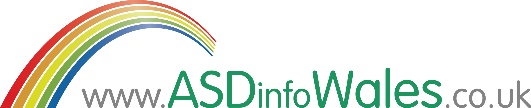 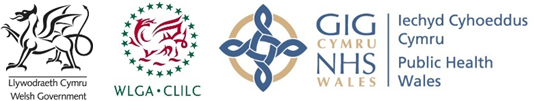 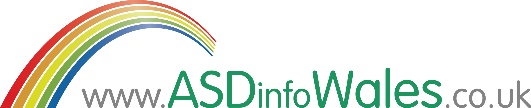 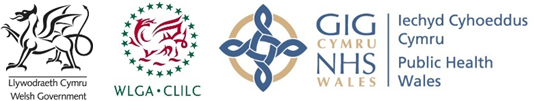 Proffil plentyn ar ôl diagnosis o ran anhwylderau'r sbectrwm awtistaiddI’w llenwi gan y clinigwr sydd wedi pennu’r diagnosisEnw’r plentyn:Dyddiad geni:Cyfeiriad:Rhif ffôn:Cyfeiriad:Rhif yr ysbyty:Rhowch eich sylwadau am y rhannau canlynol o hynt datblygu a gweithredu’r plentynRhowch eich sylwadau am y rhannau canlynol o hynt datblygu a gweithredu’r plentynGallu deallusol a dull dysguGallu deallusol a dull dysguMedrau academaiddMedrau academaiddIaith, lleferydd a chyfathrebuIaith, lleferydd a chyfathrebuMedrau motor cain a brasMedrau motor cain a brasYmddygiad ymaddasol (gan gynnwys medrau i’w helpu ei hun)Ymddygiad ymaddasol (gan gynnwys medrau i’w helpu ei hun)Medrau cymdeithasuMedrau cymdeithasuIechyd meddyliol a theimladol gan gynnwys hunan-barch, iechyd corfforol a maethIechyd meddyliol a theimladol gan gynnwys hunan-barch, iechyd corfforol a maethAgweddau lle mae’r synhwyrau’n anarferol o gryf neu wanAgweddau lle mae’r synhwyrau’n anarferol o gryf neu wanYmddygiad sy’n debygol o effeithio ar ei allu i fyw yn y byd, cymorth yn y dyfodol a modd ei reoliYmddygiad sy’n debygol o effeithio ar ei allu i fyw yn y byd, cymorth yn y dyfodol a modd ei reoliUnrhyw wybodaeth sydd wedi deillio o broses asesu anghenion addysgol arbennigUnrhyw wybodaeth sydd wedi deillio o broses asesu anghenion addysgol arbennigUnrhyw beryglon ynglŷn â’r plentynUnrhyw beryglon ynglŷn â’r plentynLlofnod:Dyddiad:Enw:Enw’ch swydd: